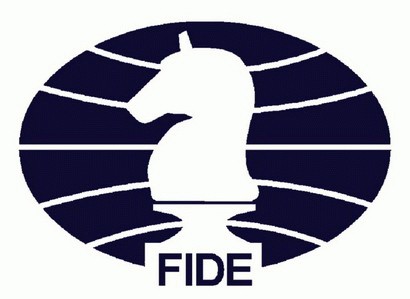 Первенства мира ФИДЕ по рапиду и блицу до 8-18 лет Батуми (Грузия) 5 – 12 июня 2023 годаПоложениеПриглашениеФИДЕ и Грузинская шахматная федерация приглашают все федерации-члены ФИДЕ и всех допущенных игроков принять участие в первенствах мира по рапиду и блицу до 8-18 лет 2023 года. Первенства пройдут в Батуми на побережье Черного моря. Сроки: с 5 июня (день прибытия) по 12 июня (день отъезда) 2023 года. РасписаниеУчастиеКаждая федерация может зарегистрировать любое количество игроков. Игроку не должно быть более 8, 10, 12, 14, 16 и 18 лет соответственно на 1 января 2023 года:  До 8 лет (открытый турнир и среди девочек) – дата рождения игрока: 1 января 2015 года и позднееДо 10 лет (открытый турнир и среди девочек) – дата рождения игрока: 1 января 2013 года и позднееДо 12 лет (открытый турнир и среди девочек) – дата рождения игрока: 1 января 2011 года и позднееДо 14 лет (открытый турнир и среди девочек) – дата рождения игрока: 1 января 2009 года и позднееДо 16 лет (открытый турнир и среди девочек) – дата рождения игрока: 1 января 2007 года и позднееДо 18 лет (открытый турнир и среди девочек) – дата рождения игрока: 1 января 2005 года и позднее.Организация-член ФИДЕ, по утверждению Совета ФИДЕ, также имеет право регистрировать игроков. Одобренные ФИДЕ шахматные академии также имеет право регистрировать игроков через соответствующие национальные шахматные федерации (БШФ) с копией в Тренерскую комиссию ФИДЕ для подтверждения.Победители детских и юношеских первенств мира по рапиду и блицу-2022 имеют персональное право на участие в данном первенстве в соответствующей или старшей возрастной категории, если они соответствуют вышеуказанным возрастным критериям. Всем игрокам с персональным правом (всего 24 игрока) предоставляется бесплатное проживание в двухместном номере с трехразовым питанием с 5 июня (ужин) по 12 июня (завтрак).  РегистрацияКрайний срок регистрации – 5 апреля 2023 года.Регистрационный взнос составляет 100 евро с каждого игрока и каждого сопровождающего официального лица или просто сопровождающего. Регистрационный взнос является обязательным и представляет собой подтверждение участия. Регистрационный взнос включает в себя трансфер из Международного аэропорта Батуми и обратно, аккредитацию, бейджи и другие организационные расходы. Крайний срок оплаты -  15 апреля 2023 года.Для соблюдения надлежащих турнирных стандартов федерации-члены ФИДЕ должны заполнить трехстраничную официальную регистрационную форму в формате Excel – главную страницу, регистрацию и проживание (см на сайте) - и отправить ее контактному лицу до крайнего срока регистрации 5 апреля 2023 года.  Неполные заявки не принимаются. После крайнего срока регистрации организаторы сохраняют за собой право отказать в поздней регистрации или при наличии мест они могут взимать штраф в размере 100 евро за каждую позднюю регистрацию. Каждую федерацию должен представлять глава делегации – ответственное лицо, назначаемое федерацией. Взнос в ФИДЕФедерации-члены ФИДЕ выплачивают взнос в ФИДЕ в размере 70 евро (35 евро – за блиц и 35 евро – за рапид) с каждого игрока напрямую на банковский счет ФИДЕ. ВизыГражданам около 100 стран не нужна виза в Грузию. Это США, страны ЕС, страны бывшего Советского Союза,  Израиль, Турция, ЮАР, ОАЭ и многие другие. Они получат бесплатный штамп в аэропорту Батуми или Тбилиси. https://www.geoconsul.gov.ge/HtmlPage/Html/View?id=25&lang=EngЖителям остальных стран нужна грузинская виза.https://www.geoconsul.gov.ge/HtmlPage/Html/View?id=32&lang=EngЭлектронную визу (включая оплату за нее) можно получить на сайте:https://www.evisa.gov.ge/GeoVisa/Инструкции по получению электронной визы - https://www.youtube.com/watch?v=rYJz8Xj4PnEСтоимость визы – около 20 долларов. Тем, кому нужна виза, следует предоставить свои данные не позднее 5 апреля 2023 года.  Трансфер от аэропортов до отеля Организатор предоставит трансфер всем участникам 5 июня в день приезда и 12 июня в день отъезда. Если делегация приезжает на день или два до начала соревнования или уезжает позже, эта услуга тоже будет предоставляться.  Трансфер от аэропорта Батуми до отелей и обратно - бесплатно.Трансфер от аэропорта Кутаиси до отелей и обратно (120 км) – 45 евро с каждого человека. Трансфер от аэропорта Трабзона (Турция) до отелей и обратно (160 км) - 65 евро с каждого человека.Трансфер от аэропорта Ризе-Артвин (Турция) до отелей и обратно (80 км) - 45 евро с каждого человека.Трансфер от аэропорта Тбилиси до отелей и обратно (360 км) - 80 евро с каждого человека.Игроки, которым не требуется официальный трансфер, должны четко обозначить это в регистрационной форме. Они несут ответственность за любые проблемы, с которыми могут столкнуться во время приезда или отъезда. Инструкция по покупке недорогих авиабилетов: https://batumi2023.fide.com/Отель, питание и место проведенияБронирование номеров происходит по принципу очередности. Крайний срок бронирования отелей – 5 апреля 2023 года. В целях безопасности и соблюдения порядка в организационных вопросах все делегации должны проживать в официальных отелях, указанных Оргкомитетом, согласно Турнирному положению ФИДЕ. Бронирование совершается через организатора первенств мира по рапиду и блицу до 8-18 лет. Всем игрокам и гостям предлагается остановиться в пятизвездочном гостиничном комплексе  Euphoria Hotel Batumi по следующим ценам:Полный пансион (завтрак, обед, ужин) с человека в день: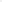 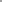 Крайний срок оплаты проживания – 15 апреля 2023 года. 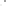 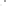 Для обеспечения комфорта и безопасности, включая антиковидные меры, место проведения турнира будет в этом же гостиничном комплексе. ПлатежиПосле того, как будут заполнены, отправлены организатору и одобрены им регистрационная форма, а также заявки на проживание и трансфер, национальные федерации получат инвойсы для банковских платежей. Инвойсы будут содержать все необходимые данные для банковского платежа. Крайний срок оплаты регистрационного взноса и проживания – 15 апреля 2023 года. Отравитель оплачивает все банковские комиссии. После подтверждения платежей Оргкомитет отправит в федерацию подтверждение бронирования номеров в отеле. РегламентПервенства проходят согласно Турнирным правилам ФИДЕ и Правилам шахмат. На первенствах действуют античитинговые правила и руководства.По прибытию или в любое время во время соревнования капитанов и игроков могут попросить предъявить паспорта для проверки соответствия игроков возрастным критериям.  Соревнования проходят в 11 туров по швейцарской системе. Если у игрока нет рейтинга ФИДЕ по рапиду и блицу, то, при необходимости, будет использоваться его/ее стандартный рейтинг.  Контроль времени в рапиде – 15 минут плюс 5 секунд на каждый сделанный ход, начиная с первого. Контроль времени в блице – 5 минут плюс 3 секунды на каждый сделанный ход, начиная с первого.Финальное положение участников определяется количеством набранных очков. В случае дележа применяются следующие дополнительные показатели: Партии между игроками в дележе (если все эти участники играли между собой)Усеченный Бухгольц БухгольцБольшее количество партий, сыгранных черными (несыгранные партии считаются как сыгранные белыми)Большее количество побед.Протесты против решений главного судьи должны подаваться в письменной форме председателю Апелляционного комитета в течение 15 минут после завершения соответствующей партии.  Протест должен сопровождаться суммой в размере 200 евро в качестве залога. Если апелляция удовлетворяется, то данная сумма немедленно возвращается. В противном случае залог изымается в пользу ФИДЕ. Апелляция должна подаваться игроком. Решения АК являются финальными.  12. ПризыКаждый участник получит надлежащий сертификат.  Каждый участник получит надлежащий сертификат.  13. Covid и медицинский протоколАнтиковидные правила въезда в Грузию для иностранных граждан достаточно просты:https://www.geoconsul.gov.ge/HtmlPage/Htm``l/View?id=2131&lang=EngОрганизаторы и участники должны следовать официальному медицинскому протоколу ФИДЕ.  ЭлектричествоСтандартное электрическое напряжение в Грузии составляет 220 вольт.Температура в июнеИюнь – один из наиболее комфортных месяцев в Батуми, на побережье Черного моря.  Средняя температура воздуха - между 20°C (68°F) и 25°C (77°F), но в некоторые дни она может достигать 28°C (82°F).Контактная информацияE-mail – batumi2023@fide.com    Сайт – https://batumi2023.fide.com/Понедельник5 июняДень прибытияВторник6 июня10:00Совещание капитановВторник6 июня14:30              ОткрытиеВторник6 июня15:00Тур 1Вторник6 июня16:15Тур 2Вторник6 июня17:30Тур 3Среда7 июня15:00Тур 4Среда7 июня16:15Тур 5Среда7 июня17:30Тур 6Среда7 июня18:45Тур 7Четверг8 июня15:00Тур 8Четверг8 июня16:15Тур 9Четверг8 июня17:30    Тур 10Четверг8 июня18:45    Тур 11Пятница9 июняПервенство по шахматной композицииВыходнойПятница9 июняТурнир среди официальных тренеровВыходнойПятница9 июняФутбольный матч: ФИДЕ – ГШФВыходнойСуббота10 июня14:30             ОткрытиеСуббота10 июня15:00 - 15:40Тур 1Суббота10 июня15:40 - 16:20Тур 2Суббота10 июня16:20 - 17:00Тур 3Суббота10 июня17:00 - 17:40Тур 4Суббота10 июня17:40 – 18:20Тур 5Суббота10 июня18:20 – 19:00Тур 6Воскресенье11 июня14:00 - 14:40Тур 7Воскресенье11 июня14:40 - 15:20Тур 8Воскресенье11 июня15:20 - 16:00Тур 9Воскресенье11 июня16:00 - 16:40    Тур 10Воскресенье11 июня16:40 – 17:20    Тур 11Воскресенье11 июня20:00        ЗакрытиеПонедельник12 июняДень отъездаДвухместный78 евроТрехместный72 евроОдноместный92 евроБлиц12 категорий X по 5 игроков в каждой = 60 игроков(Открытые турниры до 8, 10, 12, 14, 16, 18 лет и турниры среди девочек и девушек до 8, 10, 12, 14, 16, 18 лет)IКубок, медаль, диплом, IPhoneIIКубок, медаль, диплом, компьютерIIIКубок, медаль, диплом, компьютерIV                                           Диплом, компьютерVДиплом, фотоаппаратРапид12 категорий X по 5 игроков в каждой = 60 игроков(Открытые турниры до 8, 10, 12, 14, 16, 18 лет и турниры среди девочек и девушек до 8, 10, 12, 14, 16, 18 лет)IКубок, медаль, диплом, IPhoneIIКубок, медаль, диплом, компьютерIIIКубок, медаль, диплом, компьютерIV                                         Диплом, компьютерVДиплом, фотоаппарат